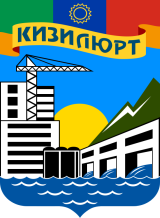 РЕСПУБЛИКА ДАГЕСТАНАДМИНИСТРАЦИЯ ГОРОДСКОГООКРУГА«ГОРОД КИЗИЛЮРТ»П О С Т А Н О В Л Е Н И Е13.02.2023                                                                                                 № 96 -ПОб утверждении технического задания на разработку плана мероприятий по приведению качества питьевой воды в пос. Бавтугай и сел. Старый Бавтугай города Кизилюрта в соответствии с установленными требованиями на 2023-2026 годыВ соответствии с Федеральным законом от 06.10.2003 № 131- ФЗ                      «Об общих принципах организации местного самоуправления в Российской Федерации», Федеральным законом от 30 декабря 2004 года №  210-ФЗ                               «Об основах регулирования тарифов организаций коммунального комплекса», приказом Министерства регионального развития Российской Федерации от 10.10.2007 № 100 «Об утверждении методических рекомендаций по подготовке технических заданий по разработке инвестиционных программ организаций коммунального комплекса», Приказом Министерства регионального развития Российской Федерации от 06.05.2011 № 204    «О разработке программ комплексного развития систем коммунальной инфраструктуры муниципальных образований», Уставом муниципального образования ГО «город Кизилюрт» п о с т а н о в л я ю:       1.Утвердить «Техническое задание на разработку Плана мероприятий по приведению качества питьевой воды в пос.Бавтугай и сел. Старый Бавтугай города Кизилюрта в соответствии с установленными требованиями на 2023-2026 годы» согласно приложению.        2. Настоящее постановление опубликовать в газете «Кизилюртовские Вести», разместить на официальном сайте администрации ГО «город Кизилюрт» и  системе ГИС ЖКХ.        3. Контроль за исполнением настоящего постановления возложить на  заместителя главы администрации ГО «город Кизилюрт»  Патахова М.А.Глава городского округа                                                    М.Ю. МагомедовПриложениеУ Т В Е Р Ж Д Е Н О                                                                                                постановлением                                                                                              администрации                                                                                                 ГО «город Кизилюрт» от 13.02.2023  № 96-ПТЕХНИЧЕСКОЕ ЗАДАНИЕна разработку плана мероприятий по проведению качества питьевой воды в пос. Бавтугай и сел. Старый Бавтугай  города Кизилюрта в соответствии с установленными требованиями на 2023-2026 гг.Общие положения     Техническое задание на разработку плана мероприятий по приведению качества питьевой воды в соответствии с установленными требованиями на 2023-2026 годы (далее по тексту соответственно – Техническое задание, План мероприятий), разработано на основании:- Федерального закона от 17 декабря 2011 г. № 416-ФЗ «О водоснабжении и водоотведении»;- Приказа Министерства регионального развития Российской Федерации № 100 от 10 октября 2007 года «об утверждении методических рекомендаций по подготовке заданий по разработке инвестиционных программ организаций коммунального комплекса»;- СанПиН 2.1.4.1074-01 «Питьевая вода и водоснабжения населенных мест. Питьевая вода. Гигиенические требования к качеству воды централизованного водоснабжения. Контроль качества. Санитарно-эпидемиологические правила и нормативы», утвержден постановлением Главного государственного санитарного врача РФ от 26.09.2001 № 24 (с изм. от 28.06.2010).Цели и задачи разработки и реализации плана мероприятий2.1. Основная цель разработки и реализации плана мероприятий по приведению качества питьевой воды  соответствие с установленными требованиями на 2023-2026 гг. – выполнение мероприятий, направленных на приведения качества питьевой воды в соответствие с установленными требованиями.2.2. Задачи разработки плана мероприятий:- Обеспечение необходимых объемов и качества питьевой воды, выполнения нормативных требований к качеству питьевой воды.- Обеспечение подключения вновь строящихся (реконструируемых) объектов капитального строительства к системам водоснабжения с гарантированным объемам заявленных мощностей.2.3. Разработка и последующая реализация плана мероприятий должны обеспечить повышение надежности, качества и безопасности водоснабжения потребителей, снижение аварийности и износа, увеличение пропускной способности трубопроводов и улучшения качества воды.Целевые индикаторы и показателиЦелевые индикаторы – показатели качества поставляемых услуг водоснабжения.Доведение качества питьевой воды до требуемого уровня, соответствующего государственному стандарту, по следующим показателям:Срок разработки плана мероприятийСрок разработки плана мероприятий – в течение трех месяцев с момента утверждения технического задания.Разработчик плана мероприятийРазработчик плана мероприятий – ООО «Аквасервис».Содержание плана мероприятий6.1 План мероприятий должен содержать:- цели и задачи разработки и реализации плана мероприятий;- анализ существующего состояния систем водоснабжения и водоотведения;- основные проблемы, не позволяющие обеспечить  необходимый уровень объемов и качества воды;- план технических мероприятий по системам водоснабжения, обеспечивающий состояния систем водоснабжения и условий их эксплуатации до уровня, задаваемого целевыми индикаторами, и подключение строящихся (реконструируемых) объектов к системам водоснабжения;- объем финансовых потребностей, необходимых для реализации мероприятий, с разбивкой по источникам финансирования;- сроки реализации мероприятий плана мероприятий;- контроль за выполнением плана мероприятий.7. Срок реализации плана мероприятий7.1. Срок реализации плана мероприятий – 1 июля 2023 г.- 31 декабря  2026 г.8. Порядок внесения изменений в техническое задание8.1. Пересмотр (внесение изменений) в утвержденное техническое задание осуществляется по инициативе администрации ГО «город Кизилюрт» или по инициативе ООО «Аквасервис».8.2. Основаниями для пересмотра (внесение изменений) в утвержденное техническое задание могут быть :- принятие или внесение изменений в иные программы (или иные документы), влияющие на изменение условий технического задания;- внесение дополнительных и (или) исключение принятых при утверждении технического задания подключаемых к системам коммунальной инфраструктуры строящихся объектов, а также перечня земельных участков, обеспечиваемых инженерной инфраструктурой.8.3. Пересмотр (внесение изменений) технического задания может производится не чаще одного раза в год.8.4. В случае если пересмотр технического задания осуществляется по инициативе ООО «Аквасервис», заявление о необходимости пересмотра, направляемое Главе администрации ГО «город Кизилюрт», должно сопровождаться обоснованием причин пересмотра (внесения изменений) с приложением необходимых документов.1Сухой остатокмг/дм332261ПНД Ф 14.1:2:4.1142Жесткость общаямг-экв/дм36,30,6ПНД Ф 14.1:2.983Водородный показательед рН7,20,2ПНД Ф 14.1:2:3:4.1214Перманганатная окисляемостьмгО2/дм’0,970,19ПНД Ф 14.1:2:4.1545Нитрит-ионмг/дм3<0,2-ПНД Ф 14.1:2:4.1576Сульфат-ионмг/дм316416ПНД Ф 14.1:2:4.1577Хлорид-ионмг/дм317,01,7ПНД Ф 14.1:2:4.1578Алюминиймг/дм3<0,01-ПНД Ф 14.1:2:4.1819Бериллиймг/дм3<0,0001-ПНД Ф 14.1:2.25310Медьмг/дм3<0.001-ПНД Ф 14.1:2.25311Марганецмг/дм30,00500,0010ПНД Ф 14.1:2.25312Кадмиймг/дм3<0,0002-ПНД Ф 14.1:2.25313Никельмг/дм3<0,005-ПНД Ф 14.1:2.25314Цинкмг/дм30,00800,003ПНД Ф 14.1:2.25315Мышьякмг/дм3<0,05-ПНД Ф 14.1:2.4916Свинецмг/дм3<0,002-ПНД Ф 14.1:2.25317Хроммг/дм3<0,0025-ПНД Ф 14.1:2.25318Фторид-ионмг/дм30,1170,021ПНД Ф 14.1:2:4.15719Нефтепродуктымг/дм3<0,005-ПНД Ф 14.1:2:4.12820Дихлордифенил-трихлорэтанмг/дм3<0,00001-ПНД Ф 14.1:2:4.20421Гексахорциклогексанмг/дм3<0,00001-ПНД Ф 14.1:2:4.20422АПАВмг/дм3<0,025-ПНД Ф 14.1:2:4.158